Anexa 5E conform Legii nr. 292/2018MEMORIU DE PREZENTAREI. Denumirea proiectului:Extindere retele de apa si canalizare menajera pentru parcela 186/2, parcela L186, parcela L183, loc. Valu lui Traian, jud. Constanta   II. TitularNume: SC ANDRA INTERNATIONAL SRL SI MURAT LEVENTAdresa: Calea Dobrogei 260 A-BTel: 0760335199Numele persoanelor de contact: .................................... / ing. Alexandra MANEA	III. Descrierea proiectuluiRezumatul proiectuluiLucrarile se vor executa in zona nordica a localitatii Valu lui Traian, pe parcela 186/2, parcela L186, parcela L183, zona ce este cuprinsa in PLANUL URBANISM GENERAL AL LOCALITATII Valu lui Traian.Pentru proiect s-a emis Certificatul de urbanism nr. 198 din 03.06.2022, valabil 12 luni.Prezenta documentatie este destinata obtinerii acordului APM.Proiectul propus:se incadreaza sub incidenta Legii nr. 292/2018 privind evaluarea impactului anumitor proiecte publice si private asupra mediului, fiind incadrat in anexa nr. 2 la pct. 2 (d)nu intra sub incidenta art. 28 din OUG nr.57/2007 privind regimul ariilor naturale protejate, conservarea habitatelor naturale, a florei si faunei salbatice, aprobata cu modificari si completari prin Legea nr. 49/2011, cu modificarile si completarile ulterioareintra sub incidenta art. 48 si 54 din Legea apelor 107/1996 cu modificarile si completarile ulterioare.Situatia existenta.Conform avizului de amplasament nr 8995/2021 emis de RAJA SA pe strada Mircea cel Batran exista reteaua de canalizare menajera Dn 250 mm PVC-KG si conducta de alimentare cu apa Dn 110 mm PEHD. De asemenea, pe strada M. K. Ataturk exista conducta de distributie apa Dn 100 Ol si conducta de canalizare Dn 250 mm PVC-KG. Parcela 186/2, lotizata in 153 de loturi si 3 strazi propuse, nu dispune de retele hidroedilitare la momentul realizarii proiectului.Conform temei de proiectare inaintata de beneficiarul prezentului proiect, se spropune executarea retelelor hidroedilitare pe strazile propuse in cadrul lotizarii.Situatia proiectataLa stabilirea solutiei de alimentare cu apa si de evacuare a apelor uzate provenite de la cei 612 de viitori locuitori, s-a ţinut cont ca lucrarile componente sistemului centralizat de canalizare si alimentare cu apa sa poata prelua debite de apa provenite de la eventuale retele dezvoltate ulterior.Obiectul 1 – Alimentare cu apaIn  urma  calcului  pentru  determinarea  debitelor de apa pentru consumul menajer, conform breviarului de calcul, pentru zona lotizata din Valu lui Traian, au rezultat urmatoarele valori:La acest debit se adauga consumul necesar pentru stingerea incendiilor, Qie = 5 l/s, stabilit conform STAS 1343-1/2006, cap. 6, tab 4.Acest debit se va asigura prin reţeaua de alimentare cu apa proiectată formata din conducte PEHD-PN10-PE100, dupa cum urmeaza:Reteaua de alimentare cu apa extinsa in cadrul prezentului proiect este o retea mixta (inelara si ramificata) si se va alimenta din conducta de distributie apa Dn 100 mm OL existenta pe strada M. K. Ataturk si din conducta Dn 110 mm PEHD existenta pe strada Mircea cel Batran. In punctele de bransare se vor monta cate un camin de vane, CVp1 si CVp4.Aceasta retea are capacitatea de a asigura consumul de apa menajer, precum si cel pentru stingerea incendiilor. Consumul individual al fiecarei gospodarii se va asigura ulterior, pe masura ce se obtin Autorizatiile de Construire prin intermediul bransamentelor Dn 32 mm PEHD si vor face legatura intre conducta de distributie stradala si caminul apometric prevazut in dreptul fiecarui imobil. Caminele apometrice vor fi prevazute ulterior cu seturi de contorizare. In punctele de bransare cu conducta de apa stradala se vor utiliza piese tip sa de bransare intarita din PEHD, avand Dn 110/32.Necesarul de apa pentru stingerea incendiilor se va asigura prin intermediul hidrantilor subterani Dn 80 mm ce pot furniza un debit de 5 l/s si se vor monta pe conductele de distributie avand Dn 110 mm PEHD. Hidrantii vor fi prevazuti cu cate o cutie de protectie si pozitia acestora va fi semnalizata conform normativelor in vigoare. Presiunea minima a retelei necesara pentru functionarea hidrantilor este de 0.7 bari.Pe traseul retelei de distributie vor fi prevazute 4 camine de vane, pentru sectorizarea retelei si pentru a asigura accesul la aceasta in caz de avarie. Acestea vor fi prevazute cu compensatoare de montaj si vane Dn 100.Retele de canalizare ape uzate menajere in sistem centralizat Reţelele  de  canalizare  s-au  dimensionat  conform  Normativului  NP133/2013 “Normativ pentru proiectarea, execuţia si exploatarea lucrărilor de alimentare cu apă şi canalizare  a  localităţilor”  si  SR 1846-1/2006 „Prescriptii  de  proiectare.  Partea 1: Determinarea debitelor de ape uzate de canalizare. Colectarea  apelor  uzate  menajere  de  la  utilizatori se va realiza prin retele de canalizare stradala din tuburi PVC multistrat pentru canalizare, dimensionate pentru a prelua debitele de apa uzata menajere din localitate,  functionand  in  sistem  gravitational  sau  prin  pompare  pentru  anumite  zone, functie de panta terenului. Pentru  a  permite  o  racordare  usoara  a  instalatiilor  interioare  de  canalizare  la reteaua stradala, s-a avut in vedere montarea conductelor de canalizare la o adancime maxima de 3,50 m. La proiectarea retelelor de canalizare pentru cei 612 locuitori s-a ales urmatoarea solutie de colectare ape uzate menajere:retele de canalizare pentru colectarea si transportul apelor uzate menajere in sistem gravitational, din tuburi PVC multistrat, SN 8, cu diametru de 250mm, pentru tronsoanele  cu  curgere  gravitationala, pe urmatoarele strazi propuse: Conductele din PVC multistrat sunt imbinate cu mufa si garnitura, pozate pe un strat de nisip, in grosime de 15cm, la o adancime de montare variabila 1,00 m – 3.50 m,Conductele  de  PEHD,  se  vor  imbina  prin  electrofuziune  si  se  vor  poza  la  o adancime de montaj de 1,50 m pentru canalizare prin refulare, pe pat de nisip. Reteaua de canalizare menajera se va amplasa pe drumurile publice, in acostament sau trotuar dupa caz, pe partea opusa montarii retelelor de apa:In  portiunile  in  care  pe  acelasi  traseu  exista  retele  utilitare,  conductele  de canalizare gravitationala se vor amplasa, conform SR 8591/1997, la urmatoarele distante : fata de canalizatie telefonica si electrica - 0,60 m;fata de conducte apa - 3 m la adancimi apropiate, diferente mai mici de 0,40 m.Intersectarea  se  va  realiza  cu  conducta  de  apa  deasupra  conductelor  de canalizare la cel putin 0,40 m. Sub 0,40 m, in zona de intersectare, conducta de apa se va monta in tuburi de protectie etanseizate la capete, cu lungime de 0,5 m de o parte si de alta a tubului de canalizare; fata de  fundatiile stalpilor  de linii  electrice aeriene  de  joasa  tensiune,LEA, conform normativului PE 106-2003 - 2m; fata de retelele de cabluri electrice subterane, LES, conform normativului NTE 007/08/00, LES ≤ 1kV - 0,5m; fata de retelele de cabluri electrice subterane, LES, conform normativului NTE 007/08/00, LES 1÷20 kV - 1,0m; Pentru definitivarea traseului si amplasamentului retelelor de alimentare cu apa si canalizare proiectate se va tine cont de pozitia exacta a retelelor utilitare existente, ce se va stabili in urma avizelor si sondajelor ce se vor executa de constructor impreuna cu beneficiarii acestora. Pentru identificarea conductei, pe toata lungimea se va monta banda avertizoare din PVC. Pe retelele de canalizare s-au prevazut camine de vizitare si curatire din elemente prefabricate din  beton,  Dn 1000 mm,  cu  camera de  lucru, amplasate la distante de maxim 60 m in linie dreapta, cu adancimea de H = 1,0 ÷ 3,5 m, pozate pe pat de nisip. Dimensionarea retelelor de canalizare gravitationale s-a facut in functie de debitul maxim de apa uzata transportat, in functie de panta retelei, de gradul de umplere admisibil si de asigurarea vitezei minime de autocuratire a retelei Vmin =0,7 m/s. De asemenea, s-a tinut cont ca viteza maxima admisibila vmax =3 m/s sa nu fie depasita. Retelele de canalizare cu curgere gravitationala se vor monta cu panta de minim 5‰. Justificarea necesitatii proiectuluiRealizarea obiectivului propus, respectiv infiintare unui retele de alimentare cu apa si canalizare pentru noua lotizare propusa.Aceste demersuri au avut la baza următoarele premize favorabile:prezenta în zona (pe strazile din apropiere) a reteleor de apa si canalizare care permit extinderea lor;nevoia crearii de conditii care sa ajute la imbunatatirea calitatii vietii pentru locuitorii care vor beneficia direct de lucrarile propuse, prin racordarea la sistemele de apa si canalizare;Pe amplasamentul retelelor nu se vor edifica niciun fel de construcţii, cu exceptia caminelor de vane necesare manevrelor, apometrul şi scara de acces, precum si a caminelor de vizitare.Valoarea investitiei este 987.059,00 lei (TOTAL GENERAL estimativ, fara TVA).Perioada de implementare propusa estimata este 2022-2023.Planse reprezentand limitele amplasamentului proiectului, inclusiv orice suprafata de teren solicitata pentru a fi folosita temporar (planuri de situatie si amplasamente)Planul de incadrare in zona a proiectului si planul de situatie, cu locatia lucrarilor de constructii si detalii ale retelei de conducte de  canalizare, sunt atasate la memoriu, dupa cum se mentioneaza in Anexe.Caracteristicile fizice ale intregului proiect, formele fizice ale proiectului (planuri, cladiri, alte structuri, materiale de constructie etc.)Conductele de apa si canalizare menajera se vor poza la o adancime de minim 1.5 m pe un strat de nisip de 10 cm si vor fi acoperite cu alt strat de nisip de 10 cm grosime. Căminele în care se vor dispune echipamentele hidromecanice vor fi realizate din beton armat cu capac carosabil.La montarea conductelor de apa si canalizare, dupa asezarea nisipului si a stratului de pamant compactat, la adancimea de 50 cm de la suprafata terenului sistematizat se aseaza o banda din PVC pentru avertizare si semnalizare a traseului conductelor. Dupa montarea conductelor de canalizare terenul din amplasament se aduce la starea initiala. Conductele vor fi montate in domeniul public (strazi, drumuri de exploatare).Inainte de inceperea lucrarilor se vor executa sondaje pentru identificarea tuturor retelelor subterane existente in zona si evitarea deteriorarii lor.Sapaturile pentru sondaje si realizarea lucrarilor de pozare conducte se vor executa manual.Se va asigura o atenție deosebita la executarea săpăturilor, pentru a se preîntâmpina dislocarea sau distrugerea altor construcții si amenajări.Pamantul rezultat din sapatura se va depozita de-a lungul sapaturii.– racordarea la rețelele utilitare existente în zonăAvand in vedere specificul activitatii de execuţie şi ulterior exploatare a retelelor de apa si canalizare, nu este necesara racordarea la alte retele de utilitati, precum energie, telefonie, gaze etc.- descrierea lucrărilor de refacere a amplasamentului în zona afectată de execuția investițieiLucrarile de executie ale proiectului se vor desfășura pe amplasamentul titularului. La finalizarea lucrărilor se vor îndepărta toate resturile de materiale rămase în urma lucrărilor de execuție, Vor fi retrase de pe amplasament toate utilajele care au participat la realizarea proiectului si se va proceda la valorificarea/eliminarea tuturor categoriilor de deşeuri generate, cu respectarea prevederilor OUG nr 92/2021 privind regimul deşeurilor, prin colaborarea cu firme specializate de colectare şi valorificare deşeuri. Solul eliberat va fi reamenajat pentru aducerea la starea initiala.- căi noi de acces sau schimbări ale celor existenteZona cercetată este situată in intravilanul localitatii Valu lui Traian şi este proprietatea beneficiarului. Pentru accesul în teren al constructorului, pentru transportul materialelor si accesul utilajelor necesare executării retelelor, se vor utiliza doar drumurile existente.În perioada de exploatare a retelelor de apa si canalizare nu sunt necesare alte drumuri, decat cele actuale.- resurse naturale folosite în construcție și funcționareResursele naturale folosite în realizarea şi funcţionarea retelelor de apa si canalizare, sunt constituite de către apă subterană de medie adâncime, care constituie materia valorificata de RAJA SA, ce urmează a fi distribuita prin intermediul retelelor din cadrul prezentului proiect.In ceea ce priveste lucrarile de terasamente, montaj etc. se va utiliza motorina.- planul de execuție, cuprinzând faza de construcție, punerea în funcțiune, exploatare, refacere și folosire ulterioarăMetodele folosite în execuţia lucrarilor sunt cele clasice, ce constau în lucrările de pregătire, legate de realizarea transeelor pentru pozarea si montarea conductelor, precum si cele legate de realizarea caminelor de vizitare si control (camine de vane, de apometru) etc.Pentru lucrarile de executie propriu-zise vor fi executate următoarele operațiuni:organizarea santierului pentru depozitarea materialelor si utilajelor;Antreprenorul  isi va organiza lucrarile in asa fel incat sa nu intrerupa traficul sau sa-l deranjeze cat mai putin. Inainte de inceperea lucrarilor, antreprenorul este obligat sa:obțină aprobarea autoritatilor pentru începerea lucrarilor si sa respecte legislatia locala si regulamentele locale.să predea in detaliu propunerile sale Beneficiarului si sa obtina aprobarea acestuia. Traseele conductelor vor respecta in totalitate planurile avizate.trasarea lucrărilor Trasarea pe teren cuprinde fixarea pozitiei constructiilor pe amplasamentele proiectate si marcarea fiecarei constructii conform proiectului.desfacerea sistemelor de suprafață;Operatiile de taiere a sistemelor de suprafata, se vor executa cu unelte corespunzatoare, pentru a asigura o taiere dreapta si exacta. Vor fi evitate alterari ale suprafetelor adiacente in urma lucrarilor. Refacerile suplimentare rezultate cad in sarcina Antreprenorului. Cazurile particulare vor fi supuse aprobarii Inginerului. Antreprenorul va aplica metode corespunzatoare pentru sprijiniri si consolidari pentru a pastra latimile transeelor in limitele prezentate anterior (la lucrarile pregatitoare).excavarea transeelor pentru conducte, pregatirea terenului de fundare;Excavarea transeelor se va realiza in sol stabil. In cazul in care, dupa opinia Inginerului, solul nu corespunde, se va realiza o excavare suplimentara, conform indicatiilor acestuia si se va reface cota cu material de baza compactat, daca solul natural care inconjoara zona este prea moale. Daca solul din jur este dur, materialul de umplere va fi beton C12/15. Radierul transeei va fi, in fiecare punct, la cota necesara, iar latimea transeei va fi suficienta pentru patul de pietris, nisip si/sau beton.pozarea conductelor, reumplerea transeelor și refacerea suprafețelor afectate.Pozarea se va face in conformitate cu SR 4163-1:1995. Retele de distributie si SR 8591/1997 – Retele edilitare subterane. Pozarea se va face pe grupuri de tronsoane, la fiecare grup lucrand simultan cate o echipa. Pozarea conductelor se va face in mediu uscat, prin efectuarea de catre Antreprenor a epuizarii apelor de ploaie si a infiltratiilor. Conductele vor fi pozate cu precizie, respectandu-se aliniamentul si elevatia cu o toleranta de ± 5 mm. Intre portiunile curbe, aliniamentul va fi drept. Reumplerea va respecta normele specifice descrise in normativul I 22 pentru fiecare retea si cerintele stabilite de Autoritatea Locala.Odata cu testarea sectiunii de conducta, iar patul si imprejmuirea conductei sunt aprobate de catre Inginer, transeele vor fi reumplute in straturi, conform specificatiilor. Fiecare strat va fi compactat separat si orice tasare rezultata din compactarea insuficienta va tine de responsabilitatea Antreprenorului, care va adauga imediat materialul suplimentar necesar, si care ulterior va fi compactat riguros. Dupa reumplerea excavatiilor se va realiza o refacere temporara. Refacerea permanenta va fi aplicata numai dupa consolidarea definitiva a solului. Antreprenorul va obtine din partea Inginerului permisiunea de a incepe lucrarile pentru refacerea definitiva. Drumurile neasfaltate vor fi readuse la starea de trafic, prin compactarea materialului de umplere si aplicarea unui strat de 300 mm grosime de material component al drumului (macadam).Lucrările de exploatare nu implica materiale importante. Pentru mentenanta retelelor se vor utiliza resurse umane.Planul de executie şi punere in producţie a retelelor este relativ simplu şi cuprinde cele trei faze menţionate anterior: lucrări de pregătire, lucrări de execuţie a retelelor şi mici lucrari de mentenanta.Lucrările de redare a terenului la starea initiala vor avea în vedere, la finalul operaţiunilor de terasamente o suprafaţă maximă de 10 mp, cu precizarea că doar 1,5 mp aferenţi căminului de vane vor fi ocupaţi permanent. Acestea au fost descrise la punctele anterioare.– relația cu alte proiecte existente sau planificateProiecte planificate Din coroborarea datelor existente la nivelul Primariei comunei Valu lui Traian nu au fost identificate proiecte pentru care să se fi depus documentații de avizare ce ar putea contribui la aparitia unui impact cumulat in perioada de construire a lucrarilor care fac obiectul proiectului propus.Proiecte existenteActivitatile de exploatare a apei potabile si a apelor uzate sunt in legatura directa cu acest proiect, in vederea asigurarii necesarului de apa potabila si epurare a apelor uzate menajere.– detalii privind alternativele care au fost luate în considerareSe are în vedere, în cazul obţinerii unor rezultate favorabile, continuarea demersurilor de extindere a retelelor propuse in cadrul prezentului proiect, pana la maximizarea gradului de exploatare a retelelor de apa si canalizare. Nu s-au luat in considerare alternative.– alte activități care pot apărea ca urmare a proiectului (de exemplu, extragerea de agregate, asigurarea unor noi surse de apă, surse sau linii de transport al energiei, creșterea numărului de locuințe, eliminarea apelor uzate și a deșeurilor);Realizarea proiectului nu crează activități suplimentare.– alte autorizații cerute pentru proiectAvizele și acordurile aferente proiectului au fost solicitate prin certificatul de urbanism nr. 198/03.06.2022 emis de catre Primaria Valu lui Traian:- Aviz alimentare cu apa- Aviz alimentare cu energie electrică;- Aviz APM.IV. Descrierea lucrarilor de demolare necesarePrin acest proiect, nu sunt necesare lucrari de demolare.V. Descrierea amplasarii proiectuluiTerenurile pe care se propune realizarea puturilor sunt domenii private ale beneficiarului, conform actelor de proprietate prezentate si se afla in intravilanul localitatii.– distanța față de granițe pentru proiectele care cad sub incidența privind evaluarea impactului asupra mediului în context transfrontieră, adoptată la Espoo la 25 februarie 1991, ratificată prin Legea nr. 22/2001, cu completările ulterioare.Prezentul proiect nu intră sub incidența Convenției privind evaluarea impactului asupra mediului în context transfrontalier adoptată la ESPOO la 25 februarie 1991, ratificată prin Legea nr. 22/2001, deoarece activitatea propusă, respectiv transport apa, nu este menționată în anexa 1 „Lista cuprinzând activitățile propuse” a acestui act normativ.– localizarea amplasamentului în raport cu patrimoniul culturalExecuția lucrărilor nu necesită ocuparea temporară a unor situri arheologice.– hărţi, fotografii ale amplasamentului care pot oferi informaţii privind caracteristicile fizice ale mediului, atât naturale cât şi artificiale, şi alte informaţii privind:Amplasarea în teren a proiectului propus este redată în planul de încadrare în zonă atașat (planșele H01).– folosințele actuale și planificate ale terenului atât pe amplasament, cât și pe zone adiacente acestuia- Drum de interes local (strazi) si curti constructii.Toate terenurile ce se ocupă temporar vor fi redate la categoria şi starea iniţială după încheierea lucrărilor de executie a retelelor.Suprafețele de teren estimate a fi ocupate temporar și definitiv au fost prezentate anterior in prezentul memoriu (1.5 mp definitiv si 10 mp temporar).- politici de zonare si de folosire a terenului:conform documentatiei de urbanism PUG, aprobat prin HCL Valu lui Traian.- arealele sensibile:-nu sunt areale sensibile;- coordonatele amplasamentului studiat sunt:- detalii privind orice varianta de amplasament care a fost luata in considerare:- nu a fost luata in considerare o alta varianta de amplasament;VI. Descrierea tuturor efectelor semnificative posibile asupra mediului ale proiectului, in limita informatiilor disponibileSurse de poluanti si instalatii pentru retinerea, evacuarea si dispersia poluantilor in mediu1. Protectia calitatii apelorConditiile hidrogeologice sunt delimitate de structura geologica, de geomorfologia zonei si de regimul hidrogeologic al apelor de suprafata corelat cu caracteristicile climatice.– sursele de poluanţi pentru ape, locul de evacuare sau emisarul;Lucrarile care fac obiectul proiectului se vor desfasura pe un amplasament deja existent.În perioada de execuţie a lucrărilor, sursele de poluare a apelor subterane și de suprafață pot fi reprezentate de:- eventualele scurgeri accidentale de carburanţi provenite in timpul operaţiilor tehnologice desfasurate de catre utilajele de terasaemnte si montaj şi de catre mijlocele de transport utilizate pentru transportul materialelor necesare- avand in vedere că personalul aferent activitatii este redus şi de faptul că deşeurile vor fi precolectate şi transportate periodic din incintă, acestea nu vor influenţa calitatea apelor de suprafaţă sau freatice;Se apreciază că emisiile de substanțe poluante care ar putea ajunge direct sau indirect în apele de suprafață sau subterane NU sunt în cantități importante și NU modifică încadrarea în categoria de calitate a apei. În concluzie, lucrările prevăzute în proiect NU pot provoca un impact semnificativ asupra factorului de mediu APĂ, în măsura în care se vor respecta măsurile de protecție prevăzute:Mentinerea in permanenta a starii de curatenie a zonei de lucruInterzicerea oricaror deversari necontrolate de ape uzate, reziduuri, uleiuri uzate, carburanti, etc.Deseurile rezultate in timpul lucrarilor vor fi gestionate cu respectarea legislatiei in vigoare.În cazul unei poluări accidentale, generate de deversari necontrolate a unor poluanti, sau defectiuni neprevazute la utilaje utilizate, în vederea limitării şi înlăturării pagubelor, se vor lua măsuri imediate prin utilizarea de materiale absorbante, strângerea în saci, transportul şi depozitarea temporară în organizarea de şantier, după care se vor preda unităţilor specializate pentru valorificare/eliminare.In faza de functionareÎn condiții normale de exploatare NU există evenimente care să producă un impact semnificativ asupra resurselor de apă.– staţiile şi instalaţiile de epurare sau de preepurare a apelor uzateNu sunt prevăzute, deoarece nu sunt necesare2. Protectia aerului– sursele de poluanți pentru aer, poluanți, inclusiv surse de mirosuriSursele potentiale de poluare a atmosferei sunt emisiile de compuşi organici volatili, rezultati in urma operatiilor de alimentare a utilajelor, precum si emisiile de gaze rezultate din combustia carburantilor folositi de mijloacele de transport.In faza de executieConditii pentru evacuarea poluantilor în aer:-pe perioada executiei lucrarilor vor fi asigurate masurile si actiunile necesare pentru prevenirea poluarii factorilor de mediu cu pulberi, praf si noxe de orice fel;-activitatile pentru realizarea lucrarilor proiectate nu conduc la emisii de poluanti, cu exceptia particulelor de praf a gazelor de esapament rezultate de la vehiculele pentru transportul materialelor.-transportul materialelor si deseurilor produse în timpul executarii lucrarilor de constructii, cu mijloace de transport adecvate, acoperite cu prelata, pentru evitarea împrastierii acestor materiale;-depozitarea deseurilor produse în timpul executarii lucrarilor de constructii se va realiza in containere metalice acoperite, iar transportul cu mijloace de transport adecvate, pentru evitarea împrastierii acestor materiale;Estimarea emisiilor de poluanti pe baza factorilor de emisie se face conform metodologiei OMS 1993 si AP42-EPA.Sistemul de constructie fiind simplu, nivelul estimat al emisiilor din sursa dirijata se incadreaza in legislatia de mediu in vigoare, iar sursele de emisie nedirijata ce pot aparea in timpul punerii in opera sunt foarte mici si, prin urmare, nu produc impact semnificativ asupra factorului de mediu aer.Utilajele funcţionează cu motoare Diesel, gazele de eşapament evacuate în atmosferă conţinând întregul complex de poluanţi specific arderii interne a motorinei: oxizi de azot (NOX), compuşi organici volatili nonmetanici (COVnm), metan (CH4), oxizi de carbon (CO, CO2), amoniac (NH3), particule cu metale grele (Cd, Cu, Cr, Ni, Se, Zn), hidrocarburi aromatice policiclice (HAP), bioxid de sulf (SO2). Consumul total de de motorina este de 0,5 tone/perioada de executie, cumuland si activitatea de transport a materialelor.Avand in vedere consumul extrem de mic de carburant, rezulta ca se vor genera cantitati mici de CO, NOx, hidrocarburi, particule, SO2, CO2, valori care se încadreaza în limitele admisibile, astfel incat impactul asupra mediului este nesemnificativ.Se apreciază că impactul asupra calității aerului generat ca urmare a activitățiilor specifice lucrărilor de execuție se manifestă local (aria de manifestare fiind în special pe amplasamentul executiei retelelor), în spaţiu deschis, este nesemnificativ fiind temporar și intermitent.FACTORII DE MEDIU CE POT FI AFECTAŢI DE EMISIA POLUANŢILOR ÎN ATMOSFERĂÎntr-o activitate normală de exploatare, emisiile respectiv imisiile poluanţilor atmosferici se vor situa sub limitele admise, chiar în zonele din imediata vecinate a amplasamentului – situaţie in care impactul asupra factorilor de mediu va fi unul nesemnificativ pe termen scurt şi inexistent pe termen mediu.Emisiile de compuşi nocivi rezultaţi de la motoarele cu ardere internă sunt scăzute, atat in concentraţie cat şi in debite masice, fapt ce nu va avea un efect nociv semnificativ asupra mediului.Impactul activitatii de terasamente si montaj asupra aşezărilor umane va fi redus, perioada de timp in care se desfasoara aceast activitate fiind redusa, cca. 5-7 zile, iar implicatiile poluante nesemnificative datorita cantitatilor mici de motorina consumate si caracteristicilor competitive ale utilajelor de excavare si mijloacelor de transport utilizate. Pentru activitatea analizată nu se intrevăd efecte negative asupra calităţii aerului în zonele adiacente.În concluzie, lucrările de executie a retelelor de apa si canalizare sunt locale, pe un ampasament bine delimitat, ce NU vor depăşi concentraţiile maxime admisibile de pulberi în suspensie, SO2, NO2, CO, Pb, stabilite prin STAS 12574-87 privind condiţiile de calitate a aerului din zonele protejate, respectiv prin Legea nr. 104/2011 privind calitatea aerului înconjurător, cu modificările ulterioare.Perioada de exploatareÎn perioada de exploatare, nu va exista impact asupra factorului de mediu aer.– instalaţiile pentru reţinerea şi dispersia poluanţilor în atmosferăNu sunt necesare.Ca masuri pentru prevenirea poluării aerului in perioada de executie a lucrarilor prevazute in proiect sunt urmatoarele:În perioada de construcţieVerificarea periodică a utilajelor şi mijloacelor de transport, în ceea ce priveşte nivelul de monoxid de carbon, concentraţiile de emisii în gazele de eşapament; utilizarea acestora se va face numai după remedierea eventualelor defecţiuni;Se recomandă folosirea numai a utilajelor şi mijloacelor de transport performante;Se interzice folosirea "în gol" a utilajelor, în scopul micşorării consumului de combustibil şi a reducerii emisiilor de poluanţi.3. Protectia impotriva zgomotului si vibratiilor– sursele de zgomot şi de vibraţii:Sursele de zgomot prezente pe amplasamentul proiectului propus sunt reprezentate de fondul natural (traficul aferent strazilor) si de activitatile specifice realizarii proiectului. Sursele de zgomot şi vibratii specifice realizarii proiectului sunt cele constituite de către utilaje si mijloacele de transport ce asigura aprovizionarea cu materiale. Aceste surse sunt de amplitudine redusă, temporare, mobile.Conditiile de propagare a zgomotelor depind fie de natura utilajelor si de dispunerea lor, fie de factori externi suplimentari cum ar fi:fenomenele meteorologice si in particular: viteza si directia vantului, gradul de temperatura;absorbtia undelor acustice de catre sol;absorbtia undelor acustice in aer, depinzand de presiune, temperatura.Întrucât utilajele si echipamentele folosite sunt sunt omologate, sunt in numar extrem de mic, se consideră că zgomotele şi vibraţiile generate se gasesc în limite acceptabile, impactul fiind nesemnificativ, situându-se în limitele admise.Perioada de execuțieÎn perioada de execuție, procesele tehnologice adoptate presupun folosirea unor grupuri de utilaje care, atât prin activitatea desfășurată în amplasamentul lucrării cât și prin deplasările lor, constituie surse de zgomot și vibrații, care se suprapun peste fondul descris anterior.A doua sursă principală de zgomot și vibrații este reprezentată de circulația mijloacelor de transport, pentru transportul materialelor auxiliare.Nivelul de zgomot şi vibraţii se va încadra în limitele admise prin STAS 10009-2017 şi în limitele prevazute în Ord. Ministrului Sănătăţii nr. 119/2014 pentru aprobarea Normelor de igienă şi sănătate publică privind mediul de viaţă al populaţiei, cu modificările ulterioare.Nu sunt prevăzute amenajări sau dotări speciale pentru protecția împotriva zgomotului sau a vibrațiilor, deoarece nivelul produs de acestea este nesemnificativ. După finalizarea lucrărilor nu vor mai exista surse de zgomot și de vibrații.Conform STAS 10009-2017 „valori admisibile ale nivelului de zgomot la limita zonelor funcționale din mediul urban”, tabel 3, nivelul de zgomot echivalent admisibil este de 65 dB. Se anticipeaza un nivel de zgomot sub nivelul stabilit în STAS 10009-2017.Având în vedere eşalonarea lucrărilor în timp și spațiu, numărul extrem de redus de utilajeși mijloace de transport folosite, se poate estima că nivelul de zgomot şi de vibraţii se va încadra în limitele impuse de SR 10009-2017.Perioada de exploatareÎn perioada de exploatare, nu se va manifesta impact in ceea ce priveste zgomotul.- amenajările şi dotările pentru protecţia împotriva zgomotului şi vibraţiilorAvând în vedere faptul că suprafețele sunt ocupate partial, distanța față de zonele locuite și nivelul de zgomot aflat sub valorile admisibile, considerăm că aceste amenajări și dotări nusunt necesare.Cu toate acestea se va impune constructorului respectarea următoarelor conditii pentru protecția zgomotului şi vibraţiilor:în scopul atenuării zgomotului produs de utilaje se recomandă să se folosească panouri acustice mobile; acestea se vor monta în imediata vecinătate a activității generatoare de zgomot, în vederea protejării zonelor locuite.utilizarea de echipament corespunzător pentru protecția personalului angajat;4. Protectia impotriva radiatiilor.– sursele de radiaţii;Proiectul nu prevede utilizarea surselor de radiații, prin urmare in cazul activităţilor ce urmeaza a se desfasura in cadrul amplasamentului analizat nu se folosesc substante radioactive.– amenajările şi dotările pentru protecţia împotriva radiaţiilorÎn activitatea desfășurată în timpul execuției și după darea în exploatare nu se vor produce substanțe radioactive și nici nu vor apărea surse artificiale de radiație. In consecinţă nu vor exista dotari şi amenajari în acest sens.5. Protectia solului si a subsolului- sursele de poluanți pentru sol, subsol, ape freatice și de adâncimePerioada de execuțieSursele posibile care ar putea influenţa negativ indicatorii de calitate ai solului ca urmare a desfăşurării activităţilor analizate pe amplasamentul retelelor, sunt următoarele:scurgerile accidentale de carburanţi şi lubrifianţi de la utilajele de sapat şi mijloacele de transport;deşeuri specifice;decopertarile de sol vegetal – effectuate pentru realizarea santurilor pentru pozarea retelelor de apa si canalizare;În zona in care se vor desfasura activitatile de sapatura, solul are grosimea de aproximativ 0,30 m, operaţia de decopertare a acestuia desfasurandu-se inainte de inceperea lucrarilor efective. Solul va fi descopertat separat si depus in imediata apropiere a excavatiilor realizate, urmand a fi folosit integral la redarea in circuitul initial a terenului afectat.In acest fel impactul asupra solului va fi redus, urmand a fi afectata temporar o suprafata de 10 mp si definitiv 1,5 mp (aferenta caminului de vane).Subsolul va fi afectat nesemnificativ intrucât lucrarile de excavare se vor executa pentru aceleasi lucrari mentionate anterior, rezultand un volum de cca 8 mc care, dupa finalizarea lucrarilor, va fi folosit pentru rambleerea in jurul cabinelor.Impactul activităţilor desfasurate pentru executarea retelelor de apa si canalizare asupra solului si subsolului va fi unul nesemnificativ, de scurta durata si in cea mai mare parte temporar. Terenul afectat in aceste doua componente de mediu va fi redat folosintei initiale, cu exceptia unei suprafete de 1,5 mp, aferenta caminului de vane care va fi ocupata permanent.– lucrările și dotările pentru protecția solului și a subsolului;Se vor avea in vedere o serie de masuri preventive pentru protectia solului si subsolului care diminueaza impactul, cum ar fi:Depozitarea materialelor de construcţie numai în locuri special amenajate şi nu direct pe sol;Nu se vor realiza reparaţii ale utilajelor şi autovehiculelor, pe amplasament pentru a preveni poluarea solului cu produse petroliere;Se interzice poluarea solului cu carburanţi, uleiuri rezultate în urma operaţiilor de staţionare, aprovizionare, depozitare sau alimentare cu combustibil a utilajelor şi mijloacelor de transport sau datorită funcţionării necorespunzătoare a acestora;Este obligatorie refacerea solului (reconstrucţie ecologică) în zonele unde acesta a fost afectat temporar prin lucrările de excavare, depozitare de materiale, staţionare de utilaje în scopul readucerii la categoria de folosinţă deţinută iniţial.Perioada de exploatareLucrările au un efect pozitiv, de lungă durată, datorită eliminării riscului contaminarii cu apa nepotabila prin executarea unei surse de apa potabila de adancime medie.6. Protectia ecosistemelor terestre si acvaticeNu au fost identificate areale sensibile ce pot fi afectate de proiect.– lucrările, dotările și măsurile pentru protecția biodiversității, monumentelor naturii și ariilor protejatePerioada de execuţiePrincipalele surse de impact asupra faunei și florei terestre în perioada de execuție a lucrărilor sunt:emisii atmosferice, inclusiv substanţe volatile rezultate din funcţionarea utilajelor și a mijloacelor de transport, etc.;zgomot şi vibraţii produse de utilajele si mijloacele de transport implicatePoluantul gazos care poate afecta vegetaţia şi fauna terestră este format in principal din Nox si provine de la combustia carburanţilor (M.A.C.).Pană la o anumită concentraţie oxizii de azot au un efect benefic asupra plantelor contribuind la creşterea acestora. Peste pragul toxic, oxizii de azot au acţiune fitotoxică foarte clară, producand pagube. Mărimea pagubelor suferite de plante este in funcţie de concentraţia poluantului, timpul de expunere, varsta plantei etc.Ca valori ghid de protecţie la acţiunea oxizilor de azot se recomandă 0,095 mg/mc pe intervale de expunere de 4 ore, şi maxim 0,03 mg/mc (ca medie anuală) in prezenţa unor nivele maxime de 0,03 mg/mc SO2 (efectul sinergic).Avand in vedere că valorile concentraţiilor medii de lungă durată prognozate pentru NOx, sunt de 0,007 mg/m3, concluzionăm că sunt respectate prevederile STAS 12574/87.Impactul oxizilor de azot datorat emisiilor de gaze de eşapament va fi un impact neglijabil,  pentru vegetaţia din zonele limitrofe amplasamentului.Pe amplasamentul analizat nu exista monumente ale naturii si arii protejate.Se vor adopta măsuri privind managementul corespunzător al deșeurilor.Perioada de exploatareLa finalizarea lucrărilor de execuție se va avea în vedere realizarea de lucrări de ecologizare a suprafețelor asupra carora s-a intervenit și aducerea acestora la starea inițiala.7. Protectia asezarilor umane si a altor obiective de interes publicPerioada de execuție- 	identificarea obiectivelor de interes public, distanța față de așezările umane, respectiv față de monumente istorice și de arhitectură, alte zone asupra cărora există instituit un regim de restricție, zone de interes tradițional și altele;amplasamentul pe care se vor derula lucrarile se afla in intravilanul localitatii, distanta fata de locuinte fiind mica.Întreaga activitate desfasurata in cadrul amplasamentului pe care se vor realiza retelele de apa si canalizare va fi una temporara, de cca. 5-7 zile si nu va influenţa negativ aşezările umane, afirmaţie susţinută de cel puţin următoarele motive:in zonă aşezările umane reprezentate prin locuintele localnicilor sunt situate la distante de 150 – 200 m, fata de amplasamentul retelelor. Din aceste motive activitatea de executie va fi desfasurata doar in timpul zilei (cca 8 ore/zi), pentru a nu produce disconfort riveranilor;activitatea are caracter temporar, execuţia lucrărilor derulandu-se maxim 5-7 zile, utilajele fiind implicate in realizarea transeelor, iar mijloacele de transport, reprezentate printr-o camioneta, va avea o activitate episodica de transport al conductelor, pietrisului tip margaritar si altor materiale, fapt ce reduce considerabil afectarea semnificativă a populaţiei;dispunerea geografică, topografică, regimul precipitatiilor, precum şi direcţia dominantă a vanturilor au o contribuţie favorabilă la atenuarea impactului emisiilor, de altfel reduse, de noxe, asupra zonelor locuite, prin efectul de dispersie, care determină scăderea concentraţiei poluanţilor evacuaţi de către sursele de emisie şi incadrarea in normativele in vigoare.Populaţia riverană perimetrului nu va fi afectată in nici un fel de activităţile executie si exploatare.Prin natura şi structura fluxurilor tehnologice de producţie desfăşurate in cadrul amplasamentului, nu se intrevăd efecte negative asupra stării de sănătate a populaţiei. De asemenea, in timpul proceselor tehnologice nu sunt manipulate substanţe toxice sau periculoase.Instalaţiile din dotare nu prezintă vreun risc semnificativ de producere de accidente majore sau avarii în exploatare. In zona nu exista monumente istorice si de arhitectura sau alte zone asupra carora exista instituit un regim de restrictie sau zone de interes traditional.- 	lucrările, dotările și măsurile pentru protecția așezărilor umane și a obiectivelorprotejate și/sau de interes public;În perioada executării lucrărilor sursele de disconfort pot fi zgomotul şi vibraţiile utilajelor terasiere și a mijloacelor de transport. Zgomotul și vibrațiile vor fi intermitente pe toată perioada de execuție a retelelor.Se apreciază că proprietatile invecinate nu vor fi afectate prin expunerea la atmosfera generată de lucrările de execuție a retelelor, în condițiile adoptării măsurilor pentru protecția mediului (activitatea de executie va fi desfasurata doar in timpul zilei, cca. 8 ore/zi, utilizarea utilajelor si echipamentelor in stare tehnica buna).Perioada de exploatareÎn perioada de exploatare, nu se va manifesta impact asupra asezarilor umane.Nu sunt necesare măsuri suplimentare pentru protecția așezărilor umane.g) Prevenirea și gestionarea deșeurilor generate pe amplasament în timpul realizării proiectului/în timpul exploatării, inclusiv eliminareaIn urma activităţilor specifice desfasurate pe amplasamentul retelelor vor rezulta urmatoarele tipuri si cantitati de deseuri:deşeurile menajere, rezultate in urma activitatilor desfăsurate permanent (8 ore pe zi, 5-7 zile) de catre un numar de 5 persoane, vor cumula o cantitate de 15 kg ce va fi depozitata, in recipientele special, care saptamanal, vor fi transportate la depozitul de deseuri;Data fiind perioada foarte scurta de derulare a lucrarilor, nu vor rezulta deseuri metalice, anvelope, acumulatori, uleiuri minerale sau alte tipuri de deseuri ce ar trebui colectate si valorificate.9. Gospodarirea substantelor si preparatelor chimice periculoase.- substanțele și preparatele chimice periculoase utilizate și/sau produse;In cadrul activitatilor ce vizeaza executarea retelelor nu vor fi utilizate substante si preparate chimice periculoase.În perioada de execuție a lucrării, substanţele toxice și periculoase sunt reprezentate doar de carburantii utilizati la funcționarea utilajelor și a mijloacelor de transport.– modul de gospodărire a substanțelor și preparatelor chimice periculoase și asigurarea condițiilor de protecție a factorilor de mediu și a sănătății populațieiUtilajele vor fi in perfectă stare de funcţionare, având reviziile tehnice şi schimburile de lubrifianţi.Nu se vor amenaja depozite de combustibili.În cazul unei poluări accidentale (scurgeri de carburanți, lubrifianți) în vederea limitării și înlăturării pagubelor, se vor lua măsuri imediate prin utilizarea de materiale absorbante, strângerea în saci și evacuarea de pe amplasament, prin firme specializate.B. Utilizarea resurselor naturale, in special a solului, a terenurilor, a apei si a biodiversitatiiProcesul tehnologic descris anterior presupune ocupare temporară a unor suprafețe deteren, conform datelor prezentate anterior.VII. Descrierea aspectelor de mediu susceptibile a fi afectate in mod semnificativ de proiect:Impactul asupra populației si sanatatii umaneIn intravilanul localitatii, distanța față de locuinte este mica, ceea ce inseamna ca teoretic acestea pot fi afectate de activitatile ce urmeaza sa se desfasoare pe amplasamentul propus, in ceea ce priveste realizarea retelelor de apa si canalizare.Zgomotele se vor datora utilajelor și echipamentelor folosite în cadrul lucrărilor; acestea vor respecta prevederile H.G. nr. 1756/2006 privind limitarea nivelului de zgomot în mediu produs de echipamentele destinate utilizării în exteriorul clădirilor.Impactul potențial asupra populației și sănătății umane poate fi generat de următorii factori:Zgomot și vibrații generat de traficul asociat șantierului (impact direct, pe termen scurt, temporar, negativ);Poluarea aerului ca urmare a execuției lucrărilor și a transportului materialelor (impact direct, pe termen scurt, temporar, negativ);Efectuarea lucrărilor de apa si canalizare va avea un impact minim asupra populatiei din zona, atat datorita activitatii reduse de timp desfasurate (pentru activitatea de executie), a circulatiei reduse a mijloacelor de transport si a folosirii, in perioade scurte de timp, a utilajelor de excavare.Poluarea sonoră va fi limitată la perioada desfășurării lucrărilor și localizată strict la amplasamentul unde acestea se vor desfășura; impactul asupra populaţiei şi sănătăţii umane poate fi apreciat ca nesemnificativ, de scurta durata, numai in timpul executarii lucrarilor. Nu rezulta impact remanent.Zgomotele produse în timpul lucrărilor indiferent de sursa lor, pot afecta personalul de execuție, dacă nu se folosesc măsuri de protecție cerute de reglementările în vigoare. Din acest considerent, executantul va respecta toate reglementările privind securitatea si sanatatea in munca. Prin respectarea măsurilor de sănătate şi securitate în muncă de către personalul care execută lucrările, se va reduce la minim posibilitatea apariţiei unor accidente tehnice sau umane.Impactul asupra florei și fauneiReferitor la impactul asupra florei și faunei, lucrările proiectului se execută pe terenuri a caror categorie de folosinta este ,,curti, constructii”, prin urmare flora si fauna sunt reprezentate de speciile cultivate de beneficiar si fauna domestica.Nu sunt prezente în amplasamentul studiat specii edificatoare pentru habitat prioritar existent in Anexa Directivei Europene Habitate si în anexa Legii 462/2001 ce transpune directiva in legislatia nationala.Impactul asupra faunei va fi inexistent, amplasamentul fiind situat in intravilanul localitatii Valu lui Traian.În perioada de execuție, impactul asupra florei va fi unul nesemnificativ, avand in vedere faptul ca se va proceda la decopertarea unei suprafete foarte reduse de teren -10 mp, stratul de sol vegetal (acolo unde exista) fiind depozitat separat si utilizat apoi la redare terenului in circuitul initial, mai putin suprafata de 1,5 mp ce va fi ocupata definitiv de catre caminul de vane.Impactul asupra florei va fi de scurta durata, numai in timpul executarii lucrarilor; activitatea de execuție are durată limitată (5-7 zile), iar la finalizarea lucrărilor peisajul va fi refăcut prin lucrările de readucere la starea initiala descrise pe parcursul acestei documentatii. Nu rezulta impact remanent.In ceea ce priveşte sanatatea umana nu va exista un impact negativ având în vedere distanţa faţa de amplasament, faptul ca în cursul procesului de productie nu se emit noxe importante, ca activitatea va implica doar prezenta unui numar de 5 persoane, cate 8 ore pe zi, un numar de 5-7 zile.Impactul asupra solului și folosinţei terenuluiIn aceeaşi masura impactul asupra solului şi subsolului va fi si el unul redus, solul fiind decopertat si refolosit la redarea in circuitul initial iar subsolul va fi utilizat la ramblereerea santurilor in care vor fi pozate conductele.Lucrarile se vor realiza cu respectarea etapelor de execuţie a proiectului, a respectării disciplinei tehnologice în timpul operaţiilor de construcţii - montaj, a depozitării corespunzătoare a deşeurilor şi a programului de refacere a terenului, specificat în proiectul tehnic, astfel impactul asupra solului va fi redus.Impactul direct asupra solului se va manifesta prin ocuparea acestuia cu constructiile necesare implementarii obiectivului, respectiv amplasamentul caminului de vane, S=1,5 mp.Impactul asupra solului va fi diminuat pe cât posibil prin folosirea unor suprafețe de teren cât mai reduse, amenajate corespunzator pentru depozitarea temporară a deșeurilor, suprafețe ce vor fi readuse la starea initiala de către executant si beneficiar la finalizarea lucrărilor.În perioada de execuție, impactul asupra solului și subsolului este nesemnificativ, se manifestă tempor, local și nu are efecte reversibile.In privinta impactului asupra folosinţei terenului, acesta nu exista argumentand astfel: nu exista scoatere definitiva sau temporară din circuitul agricol/forestier a unor suprafețe de teren.În perioada de exploatare, datorită măsurilor de protecție a solului și subsolului prevăzute în proiect, impactul este nesemnificativ.Impactul asupra bunurilor materialeRealizarea proiectului nu va induce practic un impact asupra folosintelor, bunurilor materiale, climei, patrimoniului istoric si cultural, precum si asupra calitatii si regimului cantitativ al apei.Impactul asupra apelorLucrarile care fac obiectul proiectului nu se vor desfasura in albiile cursurilor de apa limitrofe amplasmentului. De asemenea, nu va fi modificat regimul cantitativ al apelor de suprafață. Apreciem că realizarea acestui proiect nu constituie o presiune care să afecteze structura și funcționarea ecosistemului acvatic, respectiv o presiune cu efect cauzal asupra stării corpurilor de apă, prin urmare impactul generat de lucrări asupra factorului de mediu apă este nesemnificativ.În cazul poluării accidentale datorate scurgerilor de carburanți și/sau lubrifianți de la mijloace de transport și/sau utilaje defecte se va interveni imediat cu substanțe absorbante biodegradabile, iar defecțiunile utilajelor vor fi remediate în unități de service specializate.Impact asupra calității aerului şi climeiÎn timpul lucrărilor de executare a retelelor, sursele de poluare a aerului sunt reprezentate de lucrările de decopertare și excavare a solului, manevrarea solului excavat, motoarele autovehiculelor şi utilajelor de execuţie, transportul materialelor.În aceste condiții impactul potențial asupra aerului și climei este generat de următorii factori:Poluare cu praf datorată lucrările de decopertare și excavare a solului, manevrarea solului excavat (impact direct, pe termen scurt, temporar, negativ);Poluanţi produşi de emisii de ardere (gaze de eşapament) provenite de la motoarele utilajelor (impact direct, pe termen scurt, temporar, negativ);Poluarea aerului ca urmare a transportului materialelor (impact direct, pe termen scurt, temporar, negativ);Funcţionarea utilajelor la punctele de lucru este intermitentă, ceea ce face ca emisiile generate de motoare să fie punctiforme şi momentane; se estimează că impactul asupra calității aerului generat se manifestă local, este nesemnficativ si temporar.Impactul asupra peisajului și mediului vizualImpactul asupra peisajului este generat de următorii factori:Schimbarea din punct de vedere vizual a terenului pe perioada executării lucrărilor de executie a retelelor (impact direct, pe termen mediu, temporar, negativ);Ocuparea temporară se realizează în medii antropizate permanent și ireversibil. Impactul este nesemnificativ, având în vedere tehnologia modernă de execuție și aducerea terenului la starea inițială.Impactul asupra patrimoniului istoric și culturalPe amplasamentul studiat nu au fost identificate monumente istorice, situuri arheologice.Impactul asupra interacţiunilor dintre componentele de mediuŢinând cont de toate activităţile necesare realizării proiectului se apreciază că nu există impact asupra interacţiunilor dintre aceste componente, în condițiile respectării tehnologiei de execuție și a măsurilor de reducere prevăzute în proiect.Natura impactuluiImpactul generat are caracter nesemnificativ, se manifestă temporar (doar în perioada de execuție a retelelor) și local (în special în zona frontului de lucru).Extinderea impactuluiÎn perioada de execuție impactul se manifestă local în special în zona frontului de lucru.Magnitudinea și complexitatea impactuluiPrin analiza impactului asupra factorilor de mediu se apreciază că impactul asupra mediului este redus.Probabilitatea impactuluiPrin respectarea măsurilor de protecție a mediului prevăzute în proiect se apreciază că probabilitatea de manifestare a impactului este foarte redusă.Durata, frecvența și reversibilitatea impactuluiÎn perioada de execuție se apreciază că impactul asupra mediului este redus, se manifestă temporar și reversibil.În perioada de exploatare impactul asupra mediului este nesemnificativ, efectele sunt pozitive, se manifestă pe toata durata de exploatare a retelelor de apa si canalizare.Natura impactuluiRealizarea proiectului induce un impact negativ direct asupra factorilor de mediu pe termen scurt in perioada de executie a lucrărilor.In perioada de exploatare proiectul nu are impact negativ direct si permanent asupra factorilor de mediu.Extinderea impactului (zona geografica, numărul populației/habitatelor/speciilor afectate)Pe perioada de realizare a proiectului impactul asupra componentelor de mediu va fi local. În perioada de funcționare se apreciază că impactul va fi nesemnificativ în condițiile exploatării și mentenanței corespunzătoare a retelelor de apa si canalizare.Magnitudinea şi complexitatea impactuluiProiectul analizat face parte din domeniul de asigurare a utilitatilor asezarilor umane, presupunand realizarea unor retele pentru asigurarea necesarului de apa si evacuarea apelor uzate necesare gospodariilor din zona recent lotizata.Din analiza impactului asupra fiecărei componente de mediu se poate aprecia că realizarea proiectului prezintă pe de o parte un impact negativ, dar nesemnificativ, local si temporar asupra factorilor de mediu, fara impact remanent, dar si un impact pozitiv avand in vedere crearea posibilitatilor de asigurare cu apa potabila a beneficiarului.Probabilitatea impactuluiPrin respectarea proiectului de executie si a masurilor prevazute pentru diminuarea impactului asupra factorilor de mediu se va reduce probabilitatea producerii de evenimente care sa amplifice presiunea asupra factorilor de mediu.Durata, frecvenţa şi reversibilitatea impactuluiImpactul asupra mediului este în general redus pe durata de execuţie a proiectului (durata totală de aproximativ 5-7 zile), de mică intensitate şi reversibil.Masurile de evitare, reducere sau ameliorare a impactului semnificativ asupra mediului- protecția calității apelor:Pentru a asigura în timpul activității măsurile de protecţie a apelor de suprafață, este necesar să fie respectate următoarele:în cazul poluării accidentale datorate scurgerilor de carburanți și/sau lubrifianți de la mijloace de transport și/sau utilaje defecte se va interveni imediat cu substanțe absorbante, iar defecțiunile utilajelor vor fi remediate în unități de service specializate;în incinta amplasamentului NU se vor organiza depozite de combustibili;întreținerea utilajelor (efectuarea de reparații, schimburile de piese, de uleiuri, etc.) se va face numai la societăți (ateliere) specializate și autorizate- protecţia aerului:Măsuri de diminuare a impactului asupra calității aerului și climeiPe perioada lucrărilor de realizare a retelelor se propun următoarele măsuri pentru diminuarea impactului:Pe durata pauzelor se vor opri motoarele de la utilaje şi/sau autoutilitare;Verificarea tehnică riguroasă a motoarelor autovehiculelor si utilajelor necesare realizării proiectului;- protecția împotriva zgomotului și vibrațiilor:Pe perioada lucrărilor de realizare a retelelor se propun următoarele măsuri pentru protecția zgomotului şi vibraţiilor:lucrările se vor desfășura etapizat în timp și spaţiu, conform graficului de lucrări, astfel încât nivelul de zgomot să fie situat sub limitele maxime admisibile;se vor folosi utilaje cu capacități de producţie adaptate la volumele de lucrări necesar a fi realizate, astfel încât acestea să aibă asociate niveluri moderate de zgomot, precum şi utilizarea de sisteme adecvate de atenuare a zgomotului la surse (motoare utilaje, etc.);se va evita utilizarea mai multor utilaje simultan astfel încât nivelul de zgomot să fie situat sub limitele maxime admisibile;instruirea personalului privind oprirea motoarelor utilajelor în perioadele de inactivitate, precum şi oprirea motoarelor autovehiculelor în intervalele de timp în care se realizează descărcarea materialelor/deșeurilor;utilizarea de echipament corespunzător pentru protecția personalului angajat;în scopul atenuării zgomotului produs de utilaje se recomandă să se folosească panouri acustice mobile; acestea se vor monta în imediata vecinătate a activității generatoare de zgomot, în vederea protejării locuintelor limitrofeinterzicerea lucrărilor pe timp de noapte (intervalul orar 20.00-07.00)În perioada de operare nu sunt necesare măsuri de diminuare, retelele de apa si canalizare nefiind sursa generatoare de zgomot.- protecția împotriva radiațiilor:În activitatea desfășurată în timpul execuției și după darea în exploatare nu se vor produce substanțe radioactive și nici nu vor aparea surse artificiale de radiație.- protecţia solului şi a subsolului:Pe perioada de execuţie se recomandă respectarea programului de control pe faze de execuţie precum şi depozitarea corespunzătoare a stratului de sol vegetal în vederea refacerii calităţii terenului.În perioada execuţiei lucrărilor, in vederea evitării poluării solului se vor lua următoarele măsuri:după finalizarea lucrărilor, suprafața terenurilor ocupate temporar se va aduce la starea inițială;gestionarea selectiva a deşeurilor si valorificarea/eliminarea acestora,materialele de construcţii necesare pentru execuţia lucrarilor vor fi aduse în amplasamentul lucrării și puse direct în operă; se va evita astfel depozitarea temporară a materialelor în amplasamentul lucrării;se vor lua toate măsurile pentru evitarea pierderilor accidentale de materiale;intreţinerea şi reparaţia utilajelor se va executa doar de către societăți autorizate RAR, în punctele de lucru autorizate;nu se vor stoca combustibili pe amplasament;alimentarea cu carburant a utilajelor se va face în locuri prestabilite; în cazul apariţiei unor scurgeri de produse petroliere se va interveni imediat cu material absorbant;se interzice deversarea pe sol a uleiurilor uzate, a combustibililor.Pe perioada execuţiei retelelor sunt prevăzute pentru protecţia solului/subsolului următoarele lucrări:stratul vegetal va fi depozitat separat în vederea utilizǎrii lui la refacerea terenului la terminarea lucrărilor;după pozarea conductelor, umplutura sanţului se va compacta corespunzător pentru a evita infiltrarea apelor de precipitaţii, prin roca nisipoasă in sanţul conductelor.- protecția ecosistemelor terestre și acvaticeMăsuri de reducere a impactului asupra faunei și floreiAvând în vedere impactul potențial asupra florei, se propun următoarele măsuri de reducere a impactului:Amplasarea instalațiilor de suprafață pe cât posibil în zone care și-au pierdut funcțiile ecologice;Asigurarea limitelor impuse de lege în ceea ce privesc emisiile de zgomot ale utilajelor și întreținerea corectă a utilajelor;suprafetele temporar afectate vor fi aduse la starea initiala la finalizarea lucrarilor.se vor adopta măsuri privind managementul corespunzător al deșeurilorÎn perioada de exploatare a lucrării, nu sunt necesare măsuri de protecție a habitatelor naturale, a florei și faunei.- protecția așezărilor umane și a altor obiective de interes publicMăsuri de reducere a impactului asupra populaţiei și sănătății umaneAvând în vedere impactul potențial asupra populației și sănătății umane, se propun următoarele măsuri de reducere a impactului:Reducerea la minimul necesar al timpilor de funcționare al utilajelor;Utilizarea de utilaje și echipamente al căror nivel de zgomot și vibrații se încadrează în limitele admise,Interzicerea lucrărilor pe timp de noapte (intervalul orar 20.00-07.00), amplasamentul fiind în intravilanul localitatiiLucrarea în sine este o măsură de protecție a populatiei, deoarece se elimină riscul de imbolnavire datorată consumului de apa care nu indeplineste caracteristcile de potabilitate.- natura transfrontieră a impactuluiProiectul NU are un impact transfrontier.VIII. Prevederi pentru monitorizarea mediului.Monitorizare în perioada de execuțieControlul emisiilor de poluanţi în mediu se va face astfel: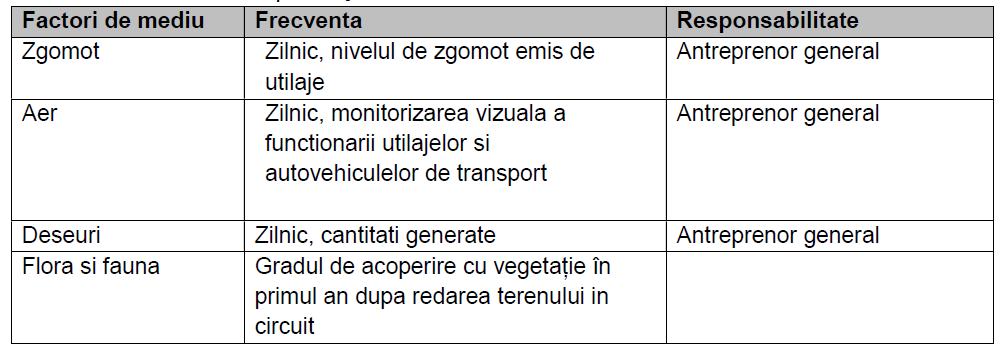 Monitorizare în perioada de exploatare a lucrăriiUrmarirea Comportarii in timp a construcţiei - control preventiv / inspecţii periodice privind siguranţa construcţiilor si instalaţiilor in funcţionare. Urmărirea comportării în timp a construcţiilor se realizează pe toată durata de exploatare a acestora prin supravegheri curente a stării tehnice a acestor construcţii.Urmărirea curenta se efectuează prin examinare vizuala directa, anual.Rezultatele urmăririi curente se introduce sub forma de proces verbal in Jurnalul evenimentelor din Cartea Tehnica a construcţiei conform prevederilor normelor din HGR 73/1994.Evidenţa comportării în timp a construcţiilor au ca scop:menţinerea fondului construit la nivelul cerinţelor;asigurarea funcţiunilor construcţiei privind alimentarea cu apaConform Normativului privind comportarea în timp a construcţiilor, urmărirea curentă se realizează prin:verificări periodice (la intervale de timp pentru fiecare tip de construcţie);verificări operative în urma unor evenimente deosebite (inundaţii, seism) sau la sesizarea apariţiei unor avarii.In timpul execuţiei şi la exploatarea instalaţiilor se vor respecta urmatoarele reglementary aplicabile referitoare la protectia mediului:A. Reglementari generale- OUG nr. 195/2005 privind protecţia mediului, aprobata cu modificări prin Legea nr. 265/2006, cu modificările și completările ulterioare- LEGE Nr. 292/2018 din 3 decembrie 2018 privind evaluarea impactului anumitor proiecte publice şi private asupra mediuluiB. Factor de mediu aer- Ordin nr. 462/1993 privind protecţia atmosferei, si normele metodologice privind determinarea emisiilor de poluanți atmosferici produsi de surse staționare, cu modificările și completările ulterioare.- Legea nr.104/2011 privind calitatea aerului înconjurator, cu modificările și completările ulterioare- STAS 12574/87 condiții de calitate aer din zonele protejateC. Factor de mediu apa- Lege nr. 107 / 1996 Legea apelor cu modificările și completările ulterioare- Lege nr. 458 / 2002 privind calitatea apei potabile, cu modificările și completările ulterioare- HG 188/2002 pentru aprobarea unor norme privind condiţiile de descărcare în mediul acvatic a apelor uzate, cu modificările și completările ulterioareD. Factor de mediu sol- Ordinul 756 / 1997 privind aprobarea regulamentului privind evaluarea poluării mediului (valori de referinţă pentru urme de elemente chimice în sol).E. Protecţia contra zgomotului şi vibraţiilor- HG nr. 1756/2006 privind limitarea nivelului emisiilor de zgomot în mediu produs de echipamente destinate utilizării în exteriorul clădirilor- STAS 10009-88 Acustica urbana. Limite admisibile ale nivelului de zgomot.- STAS 6156-86 Protecţia împotriva zgomotului în construcţii civile şi social-culturale. Limite admisibile şi parametrii de izolare acusticăF. Deșeuri- Legea nr.211/2011 (republicată 2014) privind regimul deșeurilor, cu modificările și completările ulterioare- HG nr. 856/2002 privind evidenţa gestiunii deşeurilor şi pentru aprobarea listei cuprinzând deşeurile, inclusiv deşeurile periculoase.Prezentele reglementări nu sunt limitative. Dacă la execuţia lucrării sau în exploatare apar probleme legate de protecţia mediului, constructorul şi beneficiarul vor stabili masuri care să respecte legislaţia in vigoare şi să preintâmpine poluarea.IX. Legătura cu alte acte normative și/sau planuri/ programe/ strategii /documente de planificare:A. Justificarea încadrării proiectului, după caz, în prevederile altor acte normative naționale care transpun legislația Uniunii Europene. (IPPC, SEVESO, COV, LCP, Directiva-cadru apă, Directiva cadru aer, Directiva-cadru a deşeurilor etc.)Prezentul proiect, nu intra sub incidenta directivelor IPPC, SEVESO, COV, LCP, Directiva cadru apă, Directiva cadru aer, Directiva-cadru a deşeurilor etc.B. Se va menționa planul/ programul/ strategia/ documentul de programare/ planificare din care face proiectul, cu indicarea actului normativ prin care a fost aprobat.Lucrările sunt finantate din fonduri proprii apartinand beneficiarului.X. Lucrari necesare organizarii de santierOrganizarea de santier se va proiecta, analiza si executa de catre Antreprenor, in conformitate cu experienta si tehnologia proprie. Antreprenorul este obligat sa asigure o structura de organizare care cuprinde personal calificat, cu experienta si suficient din punct de vedere numeric, pentru a asigura respectarea riguroasa a programului de constructii si prevederilor contractului. Antreprenorul in organizarea de santier propusa, va arata structura personalului, cu toate detaliile profesionale ale fiecarui post, continand: varsta, calificarea, experienta, specializarea, etc. Antreprenorul trebuie sa comunice Beneficiarului numele “RESPONSABILULUI TEHNIC CU EXECUTIA”, care trebuie sa fie atestat tehnico – profesional, care va verifica lucrarile din sectiunea Antreprenorului. Responsabilul Tehnic cu executia va fi un inginer cu experienta, cu o activitate de cel putin 10 ani in realizarea de proiecte similare, autorizat conform Legii nr. 10 privind calitatea in constructii.Lucrările necesare organizării de şantier constau în:- identificarea şi amenajarea suprafeţei destinate organizării de şantier;- identificarea și amenajarea căilor de acces;- împrejmuirea organizării de șantier;- asigurarea utilităților:sursele de energie (in special pentru iluminatul nocturn, cu generator pe baza de motorina)sistemul de alimentare cu apa (rezervoare tampon amplasate pe containere);rețeaua de canalizare şi a instalaţiei de epurare a apelor uzate (evacuarea apelor menajere se va face la toalete ecologice, care vor fi golite prin vidanjare);rețeaua de telecomunicații;- amenajarea spațiilor necesare desfășurării activității specifice organizării de șantier (ex. spații de locuit, spații de birouri, vestiare, bucătărie, sală de mese, containere pentru depozitarea deşeurilor, depozite combustibil, zona parcare utilaje, punct PSI, grup sanitar, etc.);- organizarea spatiilor necesare depozitarii temporare a materialelor, luând masurile specifice pentru conservare pe timpul depozitarii si evitarii degradarilor;- instruirea personalului şi luarea de măsuri de respectare a normelor de sănătate şi securitate în muncă, de prevenire si stingere a incendiilor şi de protecţia mediului.Dupa finalizarea lucrarilor se vor demonta toate lucrarile provizorii (containere, toalete ecologice etc.), se va degaja terenul de acestea si se va aduce terenul la starea initiala.Localizarea organizarii de santier:Organizarea de santier pentru lucrarile solicitate se va asigura in spatiul privat, apartinand beneficiarului, fara a afecta proprietatile vecine si retele edilitare existente.Majoritatea activitatilor de prelucrare si ansamblare se vor realiza in domeniul public prin proiectul de organizare de santier. Se vor monta panouri de avertizare pe drumurile de acces.Descrierea impactului asupra mediului a lucrarilor organizarii de santierImpactul potențial al unei organizări de șantier este generat de următorii factori:emisii noxe în aer și apă, deşeuri;modificări în structura solului datorat traficului și staționării utilajelor și a țevilor;impact peisagistic pe perioada existenței organizării de șantier.Emisiile de noxe în aerul atmosferic se vor încadra în limitele maxime admise din Ordinul 462/1993, pentru evacuările de ape se vor prevedea sisteme corespunzătoare de colectare și evacuare astfel încât să fie respectate limitele de calitate stabilite prin H.G. nr. 188/2002 cu modificările și completările ulterioare, iar nivelul de zgomot şi vibraţii se va încadra în limitele admise prin STAS 10.009/88 şi în limitele prevăzute în Ord. Ministrului Sănătăţii nr. 119/2014 pentru aprobarea Normelor de igienă şi sanatate publica privind mediul de viaţă al populaţiei. Impactul activitaţii utilajelor asupra aerului și apelor este redus în situaţia respectării stricte a normelor de protecţie a mediului.Constructorul are obligaţia ca prin activitatea ce o desfăşoară în şantier sa nu afecteze cadrul natural din zona respectiva si nici vecinii zonei de lucru.Personalul va fi instruit pentru respectarea curăţeniei în cadrul organizării de șantier și a normelor de igiena.Surse de poluanţi şi instalaţii pentru reţinerea, evacuarea şi dispersia poluanţilor în mediu în timpul organizării de şantierUtilajele si autovehiculele folosite la transportul materialelor, a personalului muncitor sunt surse temporare de poluare fonica, praf, emisii si vibraţii.Lucrările ce se vor executa nu constituie surse de poluare pentru ape, aer, sol. Nu se evacuează substanţe reziduale sau toxice, care să altereze într-un fel calitatea mediului.Toate emisile rezultate de la utilajele implicate în lucrările de execuţie precum şi cele rezultate pe perioada funcţionării vor respecta regulamentele şi legislaţia de protecţia mediului în Romania.Proiectul nu este caracterizat de producerea de zgomote sau vibraţii de mare intensitate. Nivelul de zgomot pe perioada de funcționare a organizării de șantier se încadrează în cel admisibil nefiind necesară protecţie specială.În ce priveşte carburanţii şi lubrifianţii ce vor fi folosiţi de constructor, activitatea acestuia se va desfăşura conform reglementărilor în vigoare, efectele şi riscurile potenţiale fiind cele uzuale pentru lucrări de construcţii.Materialele utilizate pentru clădiri nu generează un impact negativ asupra biodiversităţii.Amplasamentul va fi împrejmuit pentru a evita accesul accidental / neautorizat.Colectarea şi depozitarea deşeurilor se va asigura conform normelor de igienă în vigoare astfel încât să se îndeplinească condiţiile impuse de protecţia mediului.Se vor prevedea soluții locale, pentru alimentarea cu apă și evacuarea apelor uzate în cadrul organizărilor de șantier, in funcție de caracteristicile amplasamentului.XI. Lucrari refacere amplasament la finalizarea investitiei, in caz de accidente si/sau la incetarea activitatii, in masura in care aceste informatii sunt disponibileLucrările propuse pentru refacerea amplasamentului la finalizarea investiției, în caz de accidente și/sau la încetarea activității.Caracteristicile operaţiunilor de executare şi punere în functiune a retelelor impugn următoarele lucrări de refacere a amplasamentului, după finalizarea activitatilor specifice:Evacuarea din amplasament a materialelor rămase din lucrare, containerele precum și utilajele și mijloacele auto folosite în perioada de execuțieAspecte referitoare la prevenirea şi modul de răspuns pentru cazuri de poluări accidentale.Se va întocmi și respecta planul de intervenții în caz de poluări accidentale sau alte situaţii deosebite (inundaţii, cutremure, etc.) care va cuprinde măsurile ce se vor lua în aceste cazuri, fluxul de raportare, responsabilităţi.XII. Anexe - piese desenate1. Planul de incadrare in zona a obiectivului si planul de situatie cu retelele hidroedilitare existente si proiectate.XIII. Pentru proiectele care intra sub incidenta prevederilor art. 28 din Ordonanta de urgenta a Guvernului nr. 57/2007 privind regimul ariilor naturale protejate, conservarea habitatelor naturale, a florei si faunei salbatice, aprobata cu modificari si completari prin Legea nr. 49/2011, cu modificarile si completarile ulterioare, memoriul va fi completat cu urmatoarele:descrierea succinta a proiectului si distanta fata de aria naturala protejata de interes comunitar, precum si coordonatele geografice (Stereo 70) ale amplasamentului proiectului. Aceste coordonate vor fi prezentate sub forma de vector in format digital cu referinta geografica, in sistem de proiectie nationala Stereo 1970, sau de tabel in format electronic continand coordonatele conturului (X, Y) in sistem de proiectie nationala Stereo 1970; Nu este cazul.numele si codul ariei naturale protejate de interes comunitar; Nu este cazul.prezenta si efectivele/suprafetele acoperite de specii si habitate de interes comunitar in zona proiectului; Nu este cazul.se va preciza daca proiectul propus nu are legatura directa cu sau nu este necesar pentru managementul conservarii ariei naturale protejate de interes comunitar; Nu este cazul.se va estima impactul potential al proiectului asupra speciilor si habitatelor din aria naturala protejata de interes comunitar; Nu este cazul.alte informatii prevazute in legislatia in vigoare. Nu este cazul.XIV. Pentru proiectele care se realizeaza pe ape sau au legatura cu apele, memoriul va fi completat cu urmatoarele informatii, preluate din Planurile de management bazinale, actualizate:Localizarea proiectului:- bazinul hidrografic XV – 1.000.00.00.00.0., (Marea Neagră); - cursul de apa: denumirea si codul cadastral: nu este cazul;- corpul de apa (de suprafata si/sau subteran): nu este cazul;Indicarea starii ecologice/potentialului ecologic si starea chimica a corpului de apa de suprafata; pentru corpul de apa subteran se vor indica starea cantitativa si starea chimica a corpului de apa.Nu este cazul.Indicarea obiectivului/obiectivelor de mediu pentru fiecare corp de apa identificat, cu precizarea exceptiilor aplicate si a termenelor aferente, dupa caz.Nu este cazul.XV. Criteriile prevazute in anexa nr. 3 la legea privind evaluarea impactului anumitor proiecte publice si private asupra mediului se iau in considerare, daca este cazul, in momentul compilarii informatiilor in conformitate cu punctele III-XIV.Nu este cazul.Realizarea acestui proiect nu constitue o presiune care să afecteze structura și funcționarea ecosistemului acvatic, respectiv o presiune cu efect cauzal asupra stării corpului de apă.Intocmit,Ing. Alexandra MANEAAPA CANAL PROIECT SRLSemnatura si stampila titularuluiAnexe1. Certificat de urbanism emis de Primaria Valu lui Traian2. Decizia etapei de evaluare initiala emisa de APM ConstantaPiese desenateQ zi med = (N x qg) / 1000 (N x qg) / 1000Q zi med =48m³ / zi0.556 l / sQ zi max = kzi * Q zi med = kzi * Q zi med =Q zi max =62.4m³ / zi0.722 l / sQ orar max = 1/24*ko*Q zi max = 1/24*ko*Q zi max = 1/24*ko*Q zi max =Q orar max =7.8m³ / ora2.167 l / sStradaLungime (m)Diametru (mm)Camin de vane (buc)Hidranti (buc)Strada Propusa A50511006Strada Propusa B59011016Strada Propusa 1 – Strada Mihai Viteazu19511030Total1290412Nr crtAmplasamentulLungime retea [m]Diametru Retea [mm]Camine de vizitare [buc]1Str. Propusa A570250132Str. Propusa B580250133Str. Propusa1282501Total117827NameX coor.Y coor.Ter. h[m]CVp1778685.98302492.3342.92CMp4779263.45302488.7448.28CVp2778966.65302491.3744.97CMp5779213.45302488.7447.39CVp3778966.69302422.2843.42CMp6779163.45302488.7446.34CVp4778966.65302296.8738.29CMp7779113.45302488.7445.75Hip1778785.98302492.0243.45CMp8779063.45302488.7445.49Hip2778885.98302491.7144.38CMp9779013.45302488.7445.19Hip3778985.98302491.4045.08CMp10778963.45302488.7444.89Hip4779085.98302491.7645.61CMp17779250.00302424.1146.06Hip5779185.98302492.1346.83CMp18779213.40302423.7145.60Hip6779273.58302492.53CMp19779163.41302422.7144.75Hip7778945.57302422.0043.58CMp20779113.42302421.7243.91Hip8778845.57302420.7642.66CMp21779063.43302420.7343.54Hip9778745.58302419.5341.56CMp22779013.44302419.7443.57Hip10779045.56302423.2343.72CMp23778963.45302418.7443.33Hip11779145.55302424.4744.47CMp30778964.30302390.7542.76Hip12779248.55302426.9746.16Codul PlanseiTitlul plansei:Scara:H01Plan de incadrare in zona 1:2.000H02.1Plan de situatie 1:500H02.2Plan de situatie 1:500